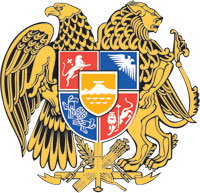 ՀԱՅԱՍՏԱՆԻ  ՀԱՆՐԱՊԵՏՈՒԹՅԱՆ  ԿԱՌԱՎԱՐՈՒԹՅՈՒՆՈ  Ր  Ո  Շ  Ո Ւ  Մ24 օգոստոսի 2022 թվականի N          -ՆՏԻԵԶԵՐԱԿԱՆ ՏԵԽՆԻԿԱՅԻ ԵՎ ՕԲՅԵԿՏՆԵՐԻ ՕԳՏԱԳՈՐԾՄԱՆ (ՇԱՀԱԳՈՐԾՄԱՆ), ՄՇԱԿՄԱՆ, ՍՏԵՂԾՄԱՆ, ՓՈՐՁԱՐԿՄԱՆ ԿԱՐԳԸ ՀԱՍՏԱՏԵԼՈՒ ՄԱՍԻՆ--------------------------------------------------------------------------------------------------Ղեկավարվելով «Տիեզերական գործունեության մասին» Հայաստանի Հանրապետության օրենքի 6-րդ հոդվածի 1-ին մասի 2-րդ կետով՝ Հայաստանի Հանրապետության կառավարությունը   ո ր ո շ ու մ   է.1. Հաստատել տիեզերական տեխնիկայի և օբյեկտների օգտագործման (շահագործման), մշակման, ստեղծման, փորձարկման կարգը՝ համաձայն հավելվածի:2. Սույն որոշումն ուժի մեջ է մտնում պաշտոնական հրապարակմանը հաջորդող օրվանից:ՀԱՅԱՍՏԱՆԻ ՀԱՆՐԱՊԵՏՈՒԹՅԱՆ                           ՎԱՐՉԱՊԵՏ			                                Ն. ՓԱՇԻՆՅԱՆ   Երևան          Հավելված            ՀՀ կառավարության 2022 թվականի						          օգոստոսի 24-ի N           -Ն որոշմանԿ Ա Ր ԳՏԻԵԶԵՐԱԿԱՆ ՏԵԽՆԻԿԱՅԻ ԵՎ ՕԲՅԵԿՏՆԵՐԻ ՕԳՏԱԳՈՐԾՄԱՆ (ՇԱՀԱԳՈՐԾՄԱՆ), ՄՇԱԿՄԱՆ, ՍՏԵՂԾՄԱՆ, ՓՈՐՁԱՐԿՄԱՆ1. ԸՆԴՀԱՆՈՒՐ ԴՐՈՒՅԹՆԵՐ1. Սույն կարգով կարգավորվում են Հայաստանի Հանրապետության տարածքում տիեզերական տեխնիկայի և օբյեկտների օգտագործման (շահագործման), մշակման, ստեղծման, փորձարկման գործընթացներին առնչվող հարաբերությունները:2. Սույն կարգում օգտագործվում են հետևյալ հիմնական հասկացությունները՝1) արտադրող՝ սույն կարգի իմաստով ցանկացած լիցենզավորված իրավաբանական անձ, որը նախագծում և (կամ) արտադրում է տիեզերական տեխնիկա կամ օբյեկտ կամ ունի նախագծված և (կամ) արտադրված արտադրանք` սեփական անվանմամբ կամ իր ապրանքային նշանի անվանմամբ շուկայահանման նպատակով.2) պատվիրատու՝ սույն կարգի իմաստով իրավաբանական կամ ֆիզիկական անձ, որն արտադրողի հետ կնքված պայմանագրի հիման վրա տալիս է պատվեր՝ ստեղծված կամ մշակված տիեզերական տեխնիկան և (կամ) օբյեկտը ձեռք բերելու համար.3) լիազոր մարմին՝ տիեզերական գործունեության ոլորտներում Կառավարության քաղաքականությունը մշակող և իրականացնող մարմին:2. ՏԻԵԶԵՐԱԿԱՆ ՏԵԽՆԻԿԱՅԻ ԵՎ ՕԲՅԵԿՏՆԵՐԻ ՕԳՏԱԳՈՐԾՄԱՆ (ՇԱՀԱԳՈՐԾՄԱՆ), ՄՇԱԿՄԱՆ, ՍՏԵՂԾՄԱՆ, ՓՈՐՁԱՐԿՄԱՆ ԳՈՐԾԸՆԹԱՑՆԵՐԻ ԿԱՆՈՆԱԿԱՐԳՈՒՄԸ3. Տիեզերական տեխնիկայի և օբյեկտների օգտագործման (շահագործման), մշակման, ստեղծման, փորձարկման գործընթացներն արտադրողի և պատվիրատուի միջև կարգավորվում են պայմանագրային հիմունքներով՝ պատվիրատուի կողմից ներկայացված տեխնիկական բնութագրերին համապատասխան:4. Աշխատանքային յուրաքանչյուր փուլի ավարտից հետո պատվիրատուի   և արտադրողի մասնակցությամբ կազմվում է կատարված աշխատանքների հանձնման-ընդունման ակտ:5. Արտադրական գործընթացների ընդհանուր համակարգումն իրականացնում է նախագծող կազմակերպությունը:6. Տիեզերական տեխնիկայի և օբյեկտների նախագծային փաստաթղթերով սահմանված տեխնիկական պահանջներին համապատասխանությունը և պայմանագրային երաշխիքային ժամկետները շահագործման հանձնելու պարտադիր պայմաններն են: 7. Շահագործման ենթակա արտադրատեսակի հանձնման-ընդունման գործընթացն իրականացվում է պատվիրատուի և արտադրողի համատեղ կազմած արձանագրությամբ: Հանձնման-ընդունման գործընթացի ավարտից հետո արտադրողը եռօրյա ժամկետում պատվիրատուին է փոխանցում շահագործման անհրաժեշտ տեխնիկական փաստաթղթերի  ամփոփ փաթեթը:3. ՏԻԵԶԵՐԱԿԱՆ ՏԵԽՆԻԿԱՅԻ ԵՎ ՕԲՅԵԿՏՆԵՐԻ ՕԳՏԱԳՈՐԾՄԱՆ (ՇԱՀԱԳՈՐԾՄԱՆ), ՄՇԱԿՄԱՆ, ՍՏԵՂԾՄԱՆ, ՓՈՐՁԱՐԿՄԱՆ  ՏԵԽՆՈԼՈԳԻԱԿԱՆ ԳՈՐԾԸՆԹԱՑՆԵՐԻ ԿԱԶՄԱԿԵՐՊՈՒՄԸ8. Տիեզերական տեխնիկայի և օբյեկտների օգտագործման (շահագործման), մշակման, ստեղծման, փորձարկման տեխնոլոգիական գործընթացները ներառում են տեխնոլոգիական ապահովման համակարգը (այսուհետ` տեխնոլոգիական համակարգ), որն օժանդակում է «հետազոտություն-նախագծում-արտադրություն» ցիկլի փուլերի փոխգործակցման արդյունավետ քայլերի ընտրությունը՝ ապահովելով  նախագծման և արտադրության գործընթացներում որակի և հուսալիության պահանջվող չափանիշները: 9. Տեխնոլոգիական ապահովման համակարգը նախատեսում է՝1) տեխնոլոգիական իրագործելիության կանխատեսում, հիմնավորում և գնահատում.2) տեխնոլոգիական խնդիրների նպատակային լուծման նախադրյալների ապահովում՝ զարգացման պլանների, ուղղությունների կանխատեսում և  իրագործում. 3) նախագծային և փորձակոնստրուկտորական տեխնոլոգիական առաջնահերթությունների ճշգրտում և սահմանում. 4) տիեզերական սարքաշինության անհրաժեշտ արտադրական բազայի և որակի ապահովում.5) նախագծային, փորձակոնստրուկտորական, հետազոտական և արտադրական գործընթացների և ընթացակարգերի հաջորդական իրականացման արդյունքների համակարգված տեղեկատվական հենքի ձևավորվում:10. Տիեզերական տեխնիկայի և օբյեկտների մշակումն ու ստեղծումը ներառում են հետևյալ գործընթացները՝1) տեխնիկական պայմանների (տեխնիկական կանոնակարգերի) պահանջների հստակեցում և համապատասխանեցում. 2) առաջադրված տեխնիկական պայմանների հիման վրա, փորձանմուշների (մոդելների) աշխատանքային տեխնիկական մասնագրերի կազմում, նախագծի իրագործելիության որոշում, էսքիզային և մանրամասն նախագծում, ռիսկերի կանխատեսում և գնահատում, տեխնոլոգիական գործընթացների մշակում և ճշգրտում.3) տեխնիկական և կազմակերպչական հայեցակարգերի իրագործելիության գնահատում` արտադրության կազմակերպման ժամանակացույցի, շահագործման, պահպանման և ծախսերի հետ կապված սահմանափակումների սահմանում. 4) տիեզերական մեկնարկային համալիրների և ղեկավարման կենտրոնների նախագծում, կառուցում և տեխնոլոգիական սարքավորումներով կահավորում:11. Նախագծակոնստրուկտորական աշխատանքները ներառում են՝1) ծրագրի ժամանակացույցի մշակում.2) անհրաժեշտ սարքավորումների, դրանց մատակարարների վերլուծություն և ընտրություն.3) տիեզերական սարքաշինության տեխնիկական և կազմակերպչական իրագործելիության, անվտանգության, հուսալիության և ռիսկերի գնահատում.4) օրենքով սահմանված կարգով տեխնիկատնտեսական և (կամ) ֆինանսատնտեսական հիմնավորման մշակում.5) նախագծային և տեխնոլոգիական փաստաթղթերի մշակում, ներառյալ՝ տիեզերական սարքերի և բաղադրամասերի հավաքման, ինտեգրման և փորձարկման ժամանակացույցերը.6) տեխնիկական պայմանների համաձայն նախագծակոնստրուկտորական աշխատանքների կատարման հաջորդականության հստակեցում.7) մշակված տեխնիկական լուծումների՝ արտոնագրային և հեղինակային իրավունքների հետ համապատասխանության հիմնավորում.	8) տեխնիկական կանոնակարգերով սահմանված հիմնական տեխնիկական բնութագրերի և գործառնական ցուցանիշների հիմնավորում:12. Տիեզերական տեխնիկայի և օբյեկտների օգտագործման (շահագործման) և փորձարկման աշխատանքների կատարման ընթացքում անվտանգության ապահովման հիմնական պահանջների ու պայմանների պահպանումը պարտադիր է: Նման աշխատանքների կատարման ընթացքում անվտանգության ապահովման հիմնական պահանջներն ու պայմաններն են՝ 1) տիեզերական տեխնիկայի և օբյեկտների օգտագործման (շահագործման), մշակման, ստեղծման, փորձարկման անվտանգության ապահովման միջոցառումների պլանավորումը, կազմակերպումը, պատասխանատվությունը և վերահսկումն իրականացնում են վերոնշյալ գործառույթներում ընդգրկված բոլոր պատասխանատու անձինք և կազմակերպությունների ղեկավարները` ՀՀ օրենսդրությամբ սահմանված, ինչպես նաև այլ փաստաթղթերով նախատեսված անվտանգության պահանջների պարտադիր կատարմամբ կարգավորող իրավական ակտերի պահանջներին համապատասխան. 2) տեխնոլոգիական բոլոր փուլերի պատասխանատուներն իրենց իրավասության սահմաններում իրականացնում են անվտանգության նորմատիվ փաստաթղթերի և հրդեհային անվտանգության վերաբերյալ այլ ակտերի մշակման կազմակերպումը և հաստատումը.3) տեխնոլոգիական գործընթացների բոլոր փուլերում ընդգրկված  մասնակիցների կողմից սահմանված անվտանգության նորմերի և միջոցառումների անվերապահ և ճշգրիտ կատարումը.4) բնակչության և շրջակա միջավայրի անվտանգությանը սպառնացող վտանգի դեպքում լիազոր մարմնին, պետական ​​մարմիններին, կազմակերպություններին և քաղաքացիներին ժամանակին տեղեկացնելը:ՀԱՅԱՍՏԱՆԻ  ՀԱՆՐԱՊԵՏՈՒԹՅԱՆ  ՎԱՐՉԱՊԵՏԻ  ԱՇԽԱՏԱԿԱԶՄԻ          ՂԵԿԱՎԱՐԻ  ՏԵՂԱԿԱԼ	                               		         Բ. ԲԱԴԱԼՅԱՆ